DeKalb County Technology CenterSchool Counselor NewsletterWinter 2018-2019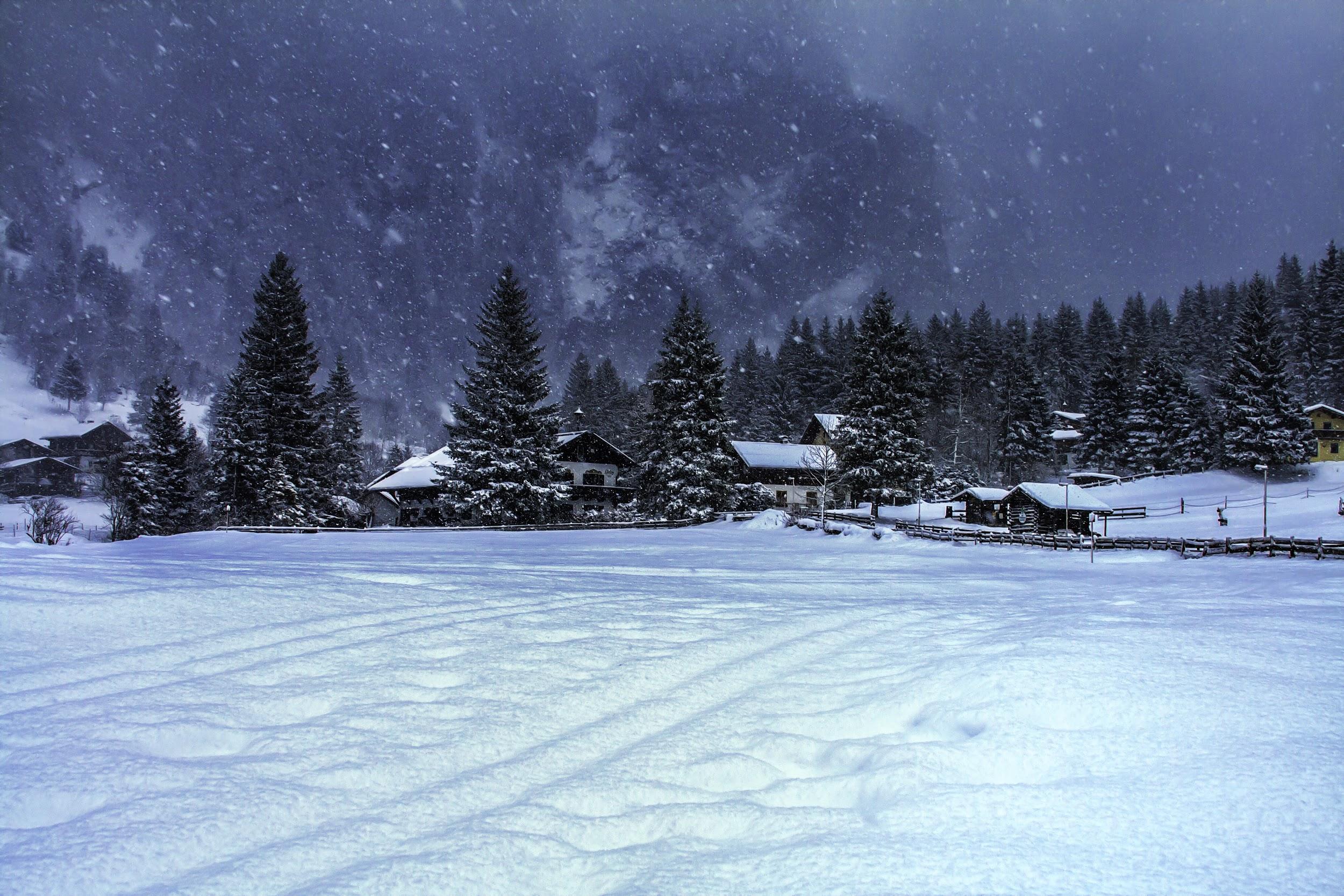 Important Winter dates:12/18/2018- Last day before Winter break12/25/2018- Christmas Day      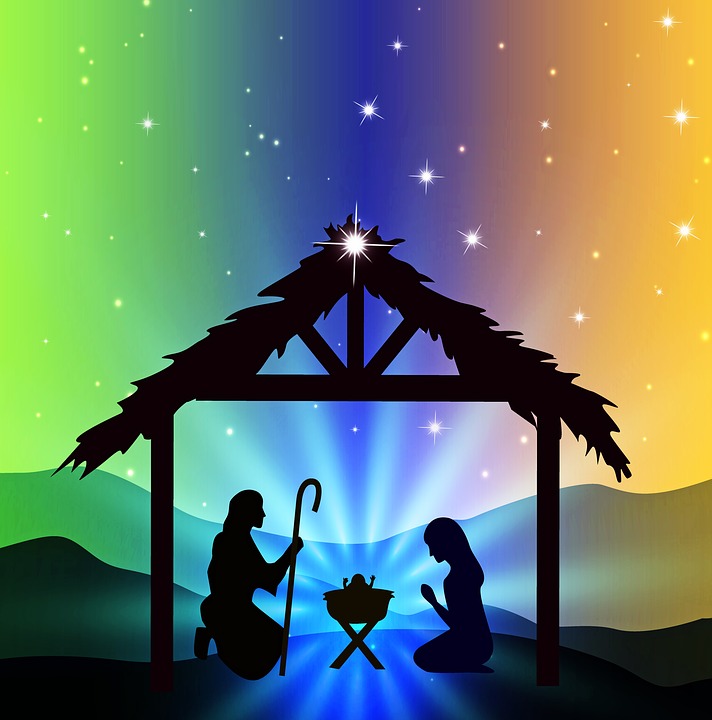 1/1/2019 - New Years Day 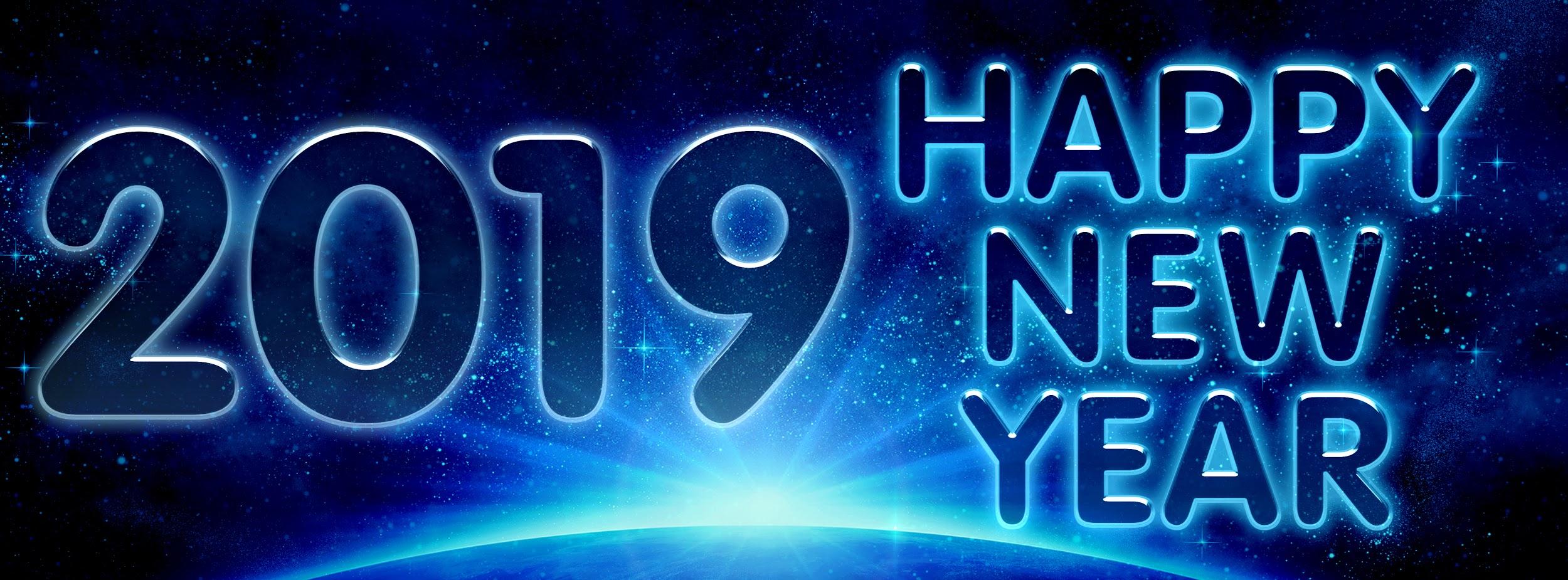 1/7/2019- 1st day of school 2nd semester1/21/2019 - MLK day, school out1/25/2019- NACC scholarship application due2/7/2019- SMEC tech student scholarship due2/14/2019 - Valentine’s Day 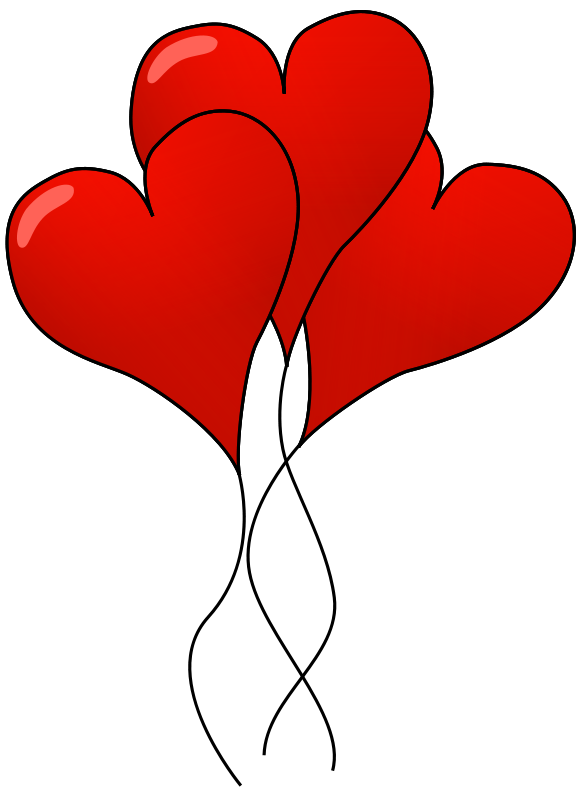 2/18.2019- Presidents Day- school outCold weather has arrived and so have college admissions and scholarship deadlines!  Be sure to check the websites of the colleges of your choice to be sure not to miss important deadlines.  Students planning to attend Northeast in the Fall should be sure to complete the online scholarship application by 4:00 pm on January 25th.  Also, remember if you are a dual enrollment student you will still have to fill out an application for admission to Northeast for Fall 2019.  Seniors who have high GPAs should not miss the opportunity to compete for a $1000 scholarship from SMEC that will be given to a Tech school student.  Applications are in the Counselor’s office, deadline is Feb. 1,2019.  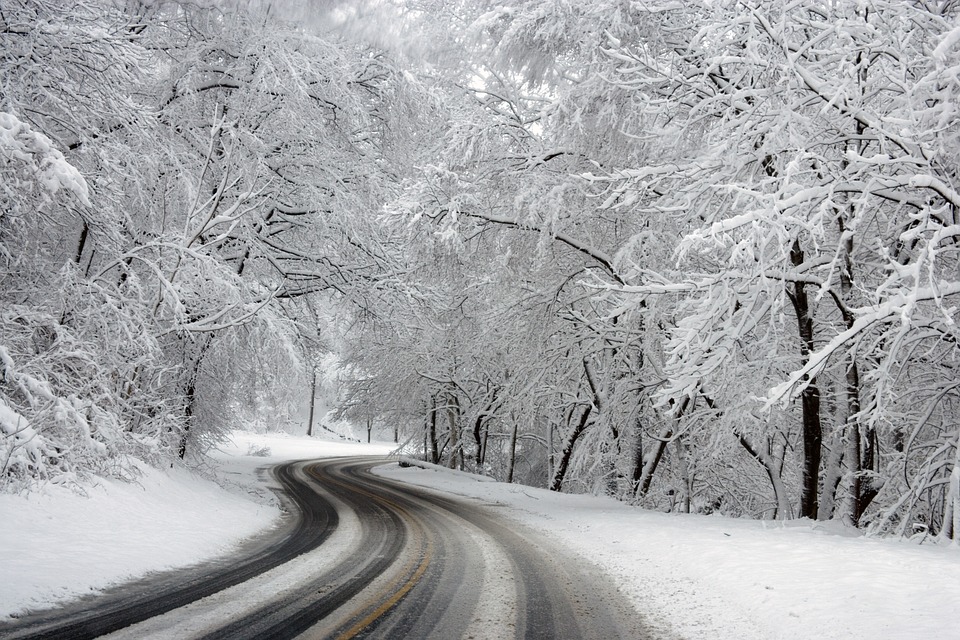 Here’s hoping everyone has a wonderful holiday season and that 2019 is your best year ever!!  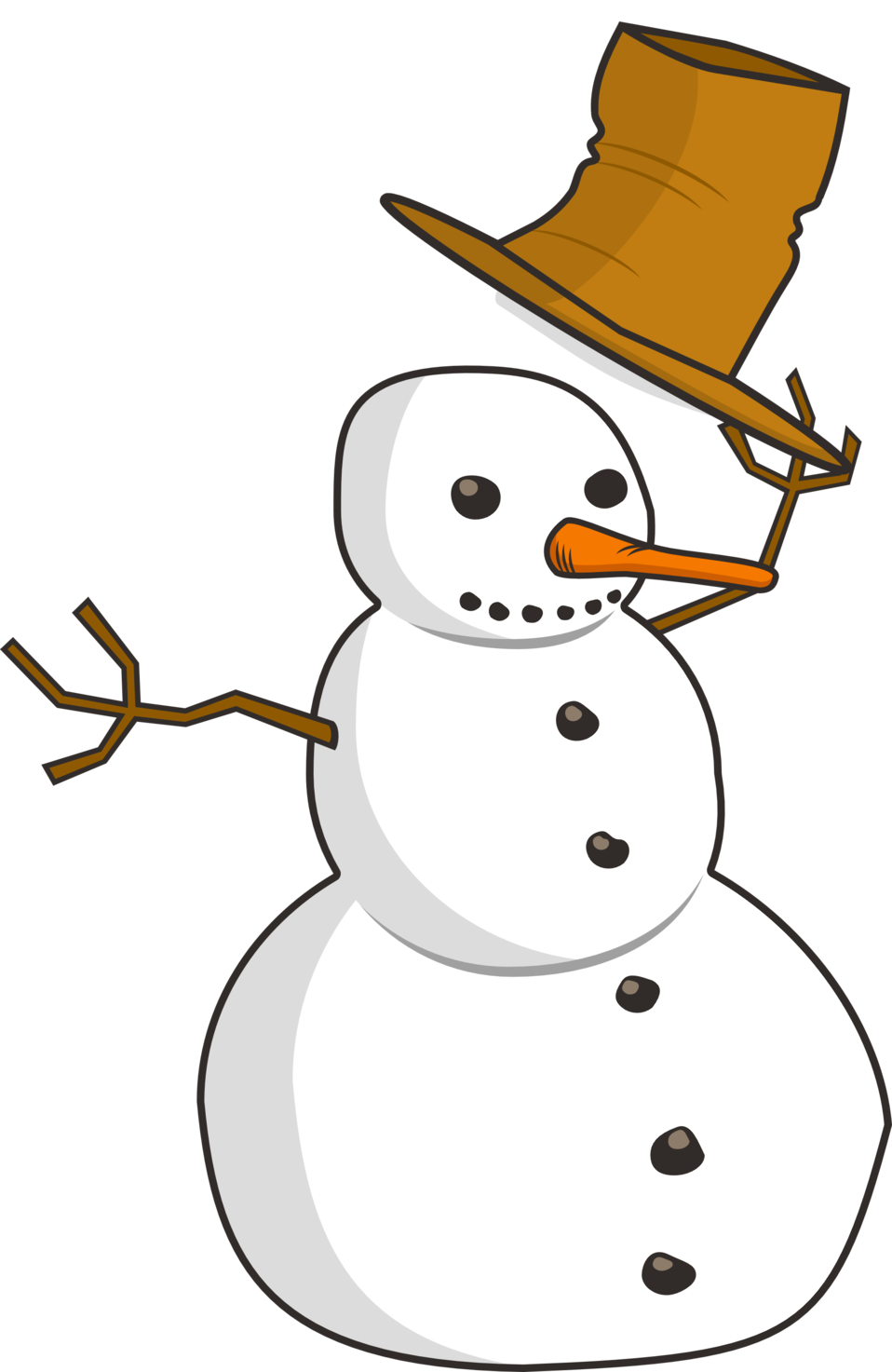 Kristi Mitchell, Career Tech Counselor, DeKalb County Technology CenterDavid Holt & Jessica Blalock, DeKalb County Career Coaches